Year 9 – Week Beginning 27th AprilEnglishTask 1Weekly Writing Challenge: Aim to write 200 words.  Include the word ‘Magnitude’-you will need to find out what this word means.  Write down a definition.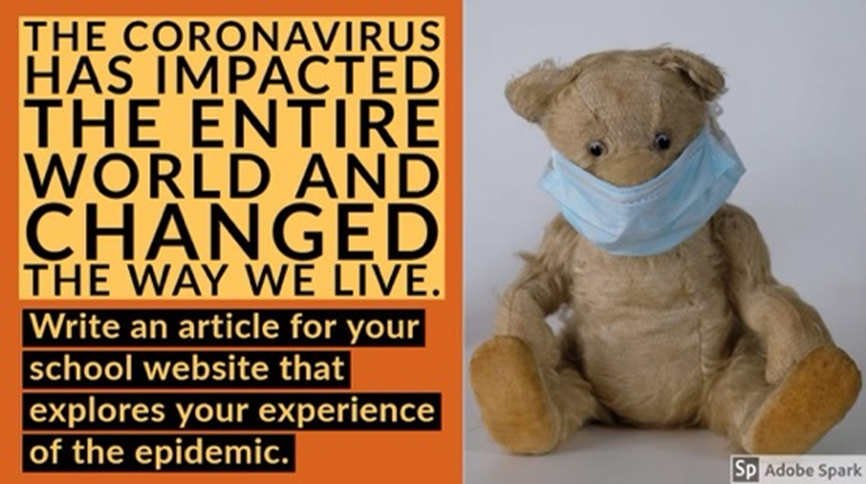 Task 2Write an acrostic poem using the word PANDEMIC.  Alternatively, you could write a poem about your experiences during the lockdown.  You could illustrate your poem with an appropriate image.  Remember, a poem does not have to rhyme.Task 3Create a glossary of the following poetic terms: alliteration, simile, metaphor, enjambment, stanza, caesura, rhyme, rhyming couplet, rhythmTask 4Use the following link to access English lessons from BBC Bitesize: https://www.bbc.co.uk/bitesize/tags/zbjrrj6/year-9-lessons/1If you fancy a bit of reading you can get lots of audiobooks for free from Audible: https://stories.audible.com/start-listen. You can listen to them and escape the world for a bit.  There are still some activities available for you to complete on Doddle.  Stay safe and take care.Task 1Weekly Writing Challenge: Aim to write 200 words.  Include the word ‘Magnitude’-you will need to find out what this word means.  Write down a definition.Task 2Write an acrostic poem using the word PANDEMIC.  Alternatively, you could write a poem about your experiences during the lockdown.  You could illustrate your poem with an appropriate image.  Remember, a poem does not have to rhyme.Task 3Create a glossary of the following poetic terms: alliteration, simile, metaphor, enjambment, stanza, caesura, rhyme, rhyming couplet, rhythmTask 4Use the following link to access English lessons from BBC Bitesize: https://www.bbc.co.uk/bitesize/tags/zbjrrj6/year-9-lessons/1If you fancy a bit of reading you can get lots of audiobooks for free from Audible: https://stories.audible.com/start-listen. You can listen to them and escape the world for a bit.  There are still some activities available for you to complete on Doddle.  Stay safe and take care.Task 1Weekly Writing Challenge: Aim to write 200 words.  Include the word ‘Magnitude’-you will need to find out what this word means.  Write down a definition.Task 2Write an acrostic poem using the word PANDEMIC.  Alternatively, you could write a poem about your experiences during the lockdown.  You could illustrate your poem with an appropriate image.  Remember, a poem does not have to rhyme.Task 3Create a glossary of the following poetic terms: alliteration, simile, metaphor, enjambment, stanza, caesura, rhyme, rhyming couplet, rhythmTask 4Use the following link to access English lessons from BBC Bitesize: https://www.bbc.co.uk/bitesize/tags/zbjrrj6/year-9-lessons/1If you fancy a bit of reading you can get lots of audiobooks for free from Audible: https://stories.audible.com/start-listen. You can listen to them and escape the world for a bit.  There are still some activities available for you to complete on Doddle.  Stay safe and take care.Task 1Weekly Writing Challenge: Aim to write 200 words.  Include the word ‘Magnitude’-you will need to find out what this word means.  Write down a definition.Task 2Write an acrostic poem using the word PANDEMIC.  Alternatively, you could write a poem about your experiences during the lockdown.  You could illustrate your poem with an appropriate image.  Remember, a poem does not have to rhyme.Task 3Create a glossary of the following poetic terms: alliteration, simile, metaphor, enjambment, stanza, caesura, rhyme, rhyming couplet, rhythmTask 4Use the following link to access English lessons from BBC Bitesize: https://www.bbc.co.uk/bitesize/tags/zbjrrj6/year-9-lessons/1If you fancy a bit of reading you can get lots of audiobooks for free from Audible: https://stories.audible.com/start-listen. You can listen to them and escape the world for a bit.  There are still some activities available for you to complete on Doddle.  Stay safe and take care.Task 1Weekly Writing Challenge: Aim to write 200 words.  Include the word ‘Magnitude’-you will need to find out what this word means.  Write down a definition.Task 2Write an acrostic poem using the word PANDEMIC.  Alternatively, you could write a poem about your experiences during the lockdown.  You could illustrate your poem with an appropriate image.  Remember, a poem does not have to rhyme.Task 3Create a glossary of the following poetic terms: alliteration, simile, metaphor, enjambment, stanza, caesura, rhyme, rhyming couplet, rhythmTask 4Use the following link to access English lessons from BBC Bitesize: https://www.bbc.co.uk/bitesize/tags/zbjrrj6/year-9-lessons/1If you fancy a bit of reading you can get lots of audiobooks for free from Audible: https://stories.audible.com/start-listen. You can listen to them and escape the world for a bit.  There are still some activities available for you to complete on Doddle.  Stay safe and take care.Task 1Weekly Writing Challenge: Aim to write 200 words.  Include the word ‘Magnitude’-you will need to find out what this word means.  Write down a definition.Task 2Write an acrostic poem using the word PANDEMIC.  Alternatively, you could write a poem about your experiences during the lockdown.  You could illustrate your poem with an appropriate image.  Remember, a poem does not have to rhyme.Task 3Create a glossary of the following poetic terms: alliteration, simile, metaphor, enjambment, stanza, caesura, rhyme, rhyming couplet, rhythmTask 4Use the following link to access English lessons from BBC Bitesize: https://www.bbc.co.uk/bitesize/tags/zbjrrj6/year-9-lessons/1If you fancy a bit of reading you can get lots of audiobooks for free from Audible: https://stories.audible.com/start-listen. You can listen to them and escape the world for a bit.  There are still some activities available for you to complete on Doddle.  Stay safe and take care.Task 1Weekly Writing Challenge: Aim to write 200 words.  Include the word ‘Magnitude’-you will need to find out what this word means.  Write down a definition.Task 2Write an acrostic poem using the word PANDEMIC.  Alternatively, you could write a poem about your experiences during the lockdown.  You could illustrate your poem with an appropriate image.  Remember, a poem does not have to rhyme.Task 3Create a glossary of the following poetic terms: alliteration, simile, metaphor, enjambment, stanza, caesura, rhyme, rhyming couplet, rhythmTask 4Use the following link to access English lessons from BBC Bitesize: https://www.bbc.co.uk/bitesize/tags/zbjrrj6/year-9-lessons/1If you fancy a bit of reading you can get lots of audiobooks for free from Audible: https://stories.audible.com/start-listen. You can listen to them and escape the world for a bit.  There are still some activities available for you to complete on Doddle.  Stay safe and take care.Task 1Weekly Writing Challenge: Aim to write 200 words.  Include the word ‘Magnitude’-you will need to find out what this word means.  Write down a definition.Task 2Write an acrostic poem using the word PANDEMIC.  Alternatively, you could write a poem about your experiences during the lockdown.  You could illustrate your poem with an appropriate image.  Remember, a poem does not have to rhyme.Task 3Create a glossary of the following poetic terms: alliteration, simile, metaphor, enjambment, stanza, caesura, rhyme, rhyming couplet, rhythmTask 4Use the following link to access English lessons from BBC Bitesize: https://www.bbc.co.uk/bitesize/tags/zbjrrj6/year-9-lessons/1If you fancy a bit of reading you can get lots of audiobooks for free from Audible: https://stories.audible.com/start-listen. You can listen to them and escape the world for a bit.  There are still some activities available for you to complete on Doddle.  Stay safe and take care.Task 1Weekly Writing Challenge: Aim to write 200 words.  Include the word ‘Magnitude’-you will need to find out what this word means.  Write down a definition.Task 2Write an acrostic poem using the word PANDEMIC.  Alternatively, you could write a poem about your experiences during the lockdown.  You could illustrate your poem with an appropriate image.  Remember, a poem does not have to rhyme.Task 3Create a glossary of the following poetic terms: alliteration, simile, metaphor, enjambment, stanza, caesura, rhyme, rhyming couplet, rhythmTask 4Use the following link to access English lessons from BBC Bitesize: https://www.bbc.co.uk/bitesize/tags/zbjrrj6/year-9-lessons/1If you fancy a bit of reading you can get lots of audiobooks for free from Audible: https://stories.audible.com/start-listen. You can listen to them and escape the world for a bit.  There are still some activities available for you to complete on Doddle.  Stay safe and take care.Task 1Weekly Writing Challenge: Aim to write 200 words.  Include the word ‘Magnitude’-you will need to find out what this word means.  Write down a definition.Task 2Write an acrostic poem using the word PANDEMIC.  Alternatively, you could write a poem about your experiences during the lockdown.  You could illustrate your poem with an appropriate image.  Remember, a poem does not have to rhyme.Task 3Create a glossary of the following poetic terms: alliteration, simile, metaphor, enjambment, stanza, caesura, rhyme, rhyming couplet, rhythmTask 4Use the following link to access English lessons from BBC Bitesize: https://www.bbc.co.uk/bitesize/tags/zbjrrj6/year-9-lessons/1If you fancy a bit of reading you can get lots of audiobooks for free from Audible: https://stories.audible.com/start-listen. You can listen to them and escape the world for a bit.  There are still some activities available for you to complete on Doddle.  Stay safe and take care.Maths9A19A29A29A39A49A49B19B29B29B3MathsComplete the starterTry to expand the double brackets (b/s/g). If you have completed this and want to try, then there are some triple brackets to have a go at (b/s/g). The second task is to factorise a quadratic. You can choose to solve these as if they were equations for the final step. (you could also choose to practice the quadratic formula to complete this). Complete the starter. Complete the expanding double brackets sheet(b/s/g). Then try to complete the factorising sheet. You can add the additional step of solving these if you know how. Complete the starter. Complete the expanding double brackets sheet(b/s/g). Then try to complete the factorising sheet. You can add the additional step of solving these if you know how. 1) Complete starter activity.2) Read notes on finding a percentage of an amount.3) Choose appropriate level of skill for the Bronze, Silver, Gold activity.4) Work on the worded challenge questions.5) Complete the codebreaker.1) Complete starter activity.2) Read notes on finding a percentage of an amount.3) Choose appropriate level of skill for the Bronze, Silver, Gold activity.4) Work on the worded challenge questions.5) Complete the codebreaker.1) Complete starter activity.2) Read notes on finding a percentage of an amount.3) Choose appropriate level of skill for the Bronze, Silver, Gold activity.4) Work on the worded challenge questions.5) Complete the codebreaker.1) Complete starter activity.2) Read notes on finding a percentage of an amount.3) Choose appropriate level of skill for the Bronze, Silver, Gold activity.4) Work on the worded challenge questions.5) Complete the codebreaker.1) Complete starter activity.2) Read notes on finding a percentage of an amount.3) Choose appropriate level of skill for the Bronze, Silver, Gold activity.4) Work on the worded challenge questions.5) Complete the codebreaker.1) Complete starter activity.2) Read notes on finding a percentage of an amount.3) Choose appropriate level of skill for the Bronze, Silver, Gold activity.4) Work on the worded challenge questions.5) Complete the codebreaker.1) Complete starter activity.2) Read notes on finding a percentage of an amount.3) Choose appropriate level of skill for the Bronze, Silver, Gold activity.4) Work on the worded challenge questions.5) Complete the codebreaker.Science9A19A29A29A39A49A49B19B29B29B3ScienceThis is the last week studying C1 topic. Lesson 1 task is about group 0 on the periodic table.Lesson 2 task is a series of Seneca tasks to review and consolidate the work on C1 topic AHa BiologyCell Differentiation & Stem CellsDetails will be set via Teams.JSC Students should continue to work through the BBC bitesize revision on topic P1 Energy, started last week.  More guidance will be  emailed on Monday.JSC Students should continue to work through the BBC bitesize revision on topic P1 Energy, started last week.  More guidance will be  emailed on Monday.Continue with C1 topic, isotopes and relative atomic mass and the development of the periodic table. All instructions emailed on a Monday.Chemistry: research task on the history of the periodic tablePhysics: reducing energy lossAll lessons emailed on mondayChemistry: research task on the history of the periodic tablePhysics: reducing energy lossAll lessons emailed on mondayJSC Students should continue to work through the BBC bitesize revision on topic P1 Energy, started last week.  More guidance will be  emailed on Monday.Continue with C1 topic, isotopes and relative atomic mass and the development of the periodic table. All instructions emailed on a Monday.Continue with C1 topic, isotopes and relative atomic mass and the development of the periodic table. All instructions emailed on a Monday.Summary of C1 topic with a mini educake “test”Introduction into B1 topic: cell biologyAll lessons emailed on MondayP1 practice equations for energy. Worksheets sent via email by MondayTechnologyGraphicsGraphicsResistant MaterialsResistant MaterialsResistant MaterialsTextilesTextilesTextilesFood TechnologyFood TechnologyTechnologyYour project in Year 9 is a branding project. You have been creating the branding for a sports brand. Last week I asked you to have a go at the following drawing techniques:https://www.youtube.com/watch?v=eio53HrxnNQhttps://www.youtube.com/watch?v=1d2WKUjtrGYNow I’d like you to develop this technique and draw out your shoebox using 2-point perspective. You need to draw two versions, from 2 different angles and then add your logo. Look out for further help with this in your emails.Please also keep an eye on Doddle as the next 4 weeks work has been set.Your project in Year 9 is a branding project. You have been creating the branding for a sports brand. Last week I asked you to have a go at the following drawing techniques:https://www.youtube.com/watch?v=eio53HrxnNQhttps://www.youtube.com/watch?v=1d2WKUjtrGYNow I’d like you to develop this technique and draw out your shoebox using 2-point perspective. You need to draw two versions, from 2 different angles and then add your logo. Look out for further help with this in your emails.Please also keep an eye on Doddle as the next 4 weeks work has been set.Structures1) Think back to the structures you built / learned about in class (reminder  - shell, framework, manmade and natural – google them if needed).2) Look around your world and see how many you can see – in your house, looking out your window and when getting exercise! Think why are they made that way, what materials have been used and why? Could they be better?Extension – using the internet search for amazing structures, and structural failures to learn from the work of others. You may find Mega Builds on the BBC interesting. Some of you may go on to be engineers or architects!Structures1) Think back to the structures you built / learned about in class (reminder  - shell, framework, manmade and natural – google them if needed).2) Look around your world and see how many you can see – in your house, looking out your window and when getting exercise! Think why are they made that way, what materials have been used and why? Could they be better?Extension – using the internet search for amazing structures, and structural failures to learn from the work of others. You may find Mega Builds on the BBC interesting. Some of you may go on to be engineers or architects!Structures1) Think back to the structures you built / learned about in class (reminder  - shell, framework, manmade and natural – google them if needed).2) Look around your world and see how many you can see – in your house, looking out your window and when getting exercise! Think why are they made that way, what materials have been used and why? Could they be better?Extension – using the internet search for amazing structures, and structural failures to learn from the work of others. You may find Mega Builds on the BBC interesting. Some of you may go on to be engineers or architects!Branding.Branding is often seen as being as, if not more important than a finished product as it is usually seen before anything else by the consumer.As you have designed a repeating pattern and applied this to one or more products I would now like you to plan the brand which would market your product(s).You must consider that this is an environmentally conscious product, therefore your brand must also reflect this. Your plan must include: brand name, logo, moto/catch phrase ie. Nike “just do it”, Ikea “the wonderful everyday”. Present your plan on an A4 piece of paper and include all planning (mind maps, sketches etc.). If you do not have any colours at home please label your designs.Branding.Branding is often seen as being as, if not more important than a finished product as it is usually seen before anything else by the consumer.As you have designed a repeating pattern and applied this to one or more products I would now like you to plan the brand which would market your product(s).You must consider that this is an environmentally conscious product, therefore your brand must also reflect this. Your plan must include: brand name, logo, moto/catch phrase ie. Nike “just do it”, Ikea “the wonderful everyday”. Present your plan on an A4 piece of paper and include all planning (mind maps, sketches etc.). If you do not have any colours at home please label your designs.Branding.Branding is often seen as being as, if not more important than a finished product as it is usually seen before anything else by the consumer.As you have designed a repeating pattern and applied this to one or more products I would now like you to plan the brand which would market your product(s).You must consider that this is an environmentally conscious product, therefore your brand must also reflect this. Your plan must include: brand name, logo, moto/catch phrase ie. Nike “just do it”, Ikea “the wonderful everyday”. Present your plan on an A4 piece of paper and include all planning (mind maps, sketches etc.). If you do not have any colours at home please label your designs.Food Allergies/IntolerancesProduce a one-page profile on the following:Coeliac disease.  what is it?  What foods can you eat if you are Coeliac?  What foods should you avoid?  How is this diagnosed? What are the symptoms? Treatments.Lactose intolerance.  What is it?  What foods can you eat?  What foods should you avoid? How is it diagnosed?  What are the symptoms?  Treatments.Email your work to my school email please.Food Allergies/IntolerancesProduce a one-page profile on the following:Coeliac disease.  what is it?  What foods can you eat if you are Coeliac?  What foods should you avoid?  How is this diagnosed? What are the symptoms? Treatments.Lactose intolerance.  What is it?  What foods can you eat?  What foods should you avoid? How is it diagnosed?  What are the symptoms?  Treatments.Email your work to my school email please.GeographyComplete page 11 of the work booklet (Challenge of Resource Management) Previous pages of booklet covering Natural Hazards should have been completed already. (If not work on completing the previous section in addition to this work).http://www.coolgeography.co.uk/gcsen/resource_management.phpGo to Coolgeography.co.uk – click on GCSE, then click on Challenge of Resource Management. Click on Resources Global Inequalities. Read through – play YouTube clip. Complete quiz at bottom of page. Repeat quiz to see how fast a time you can get. Make key notes for revision.Complete page 11 of the work booklet (Challenge of Resource Management) Previous pages of booklet covering Natural Hazards should have been completed already. (If not work on completing the previous section in addition to this work).http://www.coolgeography.co.uk/gcsen/resource_management.phpGo to Coolgeography.co.uk – click on GCSE, then click on Challenge of Resource Management. Click on Resources Global Inequalities. Read through – play YouTube clip. Complete quiz at bottom of page. Repeat quiz to see how fast a time you can get. Make key notes for revision.Complete page 11 of the work booklet (Challenge of Resource Management) Previous pages of booklet covering Natural Hazards should have been completed already. (If not work on completing the previous section in addition to this work).http://www.coolgeography.co.uk/gcsen/resource_management.phpGo to Coolgeography.co.uk – click on GCSE, then click on Challenge of Resource Management. Click on Resources Global Inequalities. Read through – play YouTube clip. Complete quiz at bottom of page. Repeat quiz to see how fast a time you can get. Make key notes for revision.Complete page 11 of the work booklet (Challenge of Resource Management) Previous pages of booklet covering Natural Hazards should have been completed already. (If not work on completing the previous section in addition to this work).http://www.coolgeography.co.uk/gcsen/resource_management.phpGo to Coolgeography.co.uk – click on GCSE, then click on Challenge of Resource Management. Click on Resources Global Inequalities. Read through – play YouTube clip. Complete quiz at bottom of page. Repeat quiz to see how fast a time you can get. Make key notes for revision.Complete page 11 of the work booklet (Challenge of Resource Management) Previous pages of booklet covering Natural Hazards should have been completed already. (If not work on completing the previous section in addition to this work).http://www.coolgeography.co.uk/gcsen/resource_management.phpGo to Coolgeography.co.uk – click on GCSE, then click on Challenge of Resource Management. Click on Resources Global Inequalities. Read through – play YouTube clip. Complete quiz at bottom of page. Repeat quiz to see how fast a time you can get. Make key notes for revision.Complete page 11 of the work booklet (Challenge of Resource Management) Previous pages of booklet covering Natural Hazards should have been completed already. (If not work on completing the previous section in addition to this work).http://www.coolgeography.co.uk/gcsen/resource_management.phpGo to Coolgeography.co.uk – click on GCSE, then click on Challenge of Resource Management. Click on Resources Global Inequalities. Read through – play YouTube clip. Complete quiz at bottom of page. Repeat quiz to see how fast a time you can get. Make key notes for revision.Complete page 11 of the work booklet (Challenge of Resource Management) Previous pages of booklet covering Natural Hazards should have been completed already. (If not work on completing the previous section in addition to this work).http://www.coolgeography.co.uk/gcsen/resource_management.phpGo to Coolgeography.co.uk – click on GCSE, then click on Challenge of Resource Management. Click on Resources Global Inequalities. Read through – play YouTube clip. Complete quiz at bottom of page. Repeat quiz to see how fast a time you can get. Make key notes for revision.Complete page 11 of the work booklet (Challenge of Resource Management) Previous pages of booklet covering Natural Hazards should have been completed already. (If not work on completing the previous section in addition to this work).http://www.coolgeography.co.uk/gcsen/resource_management.phpGo to Coolgeography.co.uk – click on GCSE, then click on Challenge of Resource Management. Click on Resources Global Inequalities. Read through – play YouTube clip. Complete quiz at bottom of page. Repeat quiz to see how fast a time you can get. Make key notes for revision.Complete page 11 of the work booklet (Challenge of Resource Management) Previous pages of booklet covering Natural Hazards should have been completed already. (If not work on completing the previous section in addition to this work).http://www.coolgeography.co.uk/gcsen/resource_management.phpGo to Coolgeography.co.uk – click on GCSE, then click on Challenge of Resource Management. Click on Resources Global Inequalities. Read through – play YouTube clip. Complete quiz at bottom of page. Repeat quiz to see how fast a time you can get. Make key notes for revision.HistoryThe Causes of WW1Read through the powerpoint and watch the attached clips explaining the Causes of WW1. Complete the two tasks on the powerpoint, Task 1 - Definitions of keywords, and Task 2 - Causes of WW1 Table. The task 2 table is on the powerpoint but I have also put it on a word document which will probably be easier to complete. All resources will be emailed out to you, and also put on TEAMS. The Causes of WW1Read through the powerpoint and watch the attached clips explaining the Causes of WW1. Complete the two tasks on the powerpoint, Task 1 - Definitions of keywords, and Task 2 - Causes of WW1 Table. The task 2 table is on the powerpoint but I have also put it on a word document which will probably be easier to complete. All resources will be emailed out to you, and also put on TEAMS. The Causes of WW1Read through the powerpoint and watch the attached clips explaining the Causes of WW1. Complete the two tasks on the powerpoint, Task 1 - Definitions of keywords, and Task 2 - Causes of WW1 Table. The task 2 table is on the powerpoint but I have also put it on a word document which will probably be easier to complete. All resources will be emailed out to you, and also put on TEAMS. The Causes of WW1Read through the powerpoint and watch the attached clips explaining the Causes of WW1. Complete the two tasks on the powerpoint, Task 1 - Definitions of keywords, and Task 2 - Causes of WW1 Table. The task 2 table is on the powerpoint but I have also put it on a word document which will probably be easier to complete. All resources will be emailed out to you, and also put on TEAMS. The Causes of WW1Read through the powerpoint and watch the attached clips explaining the Causes of WW1. Complete the two tasks on the powerpoint, Task 1 - Definitions of keywords, and Task 2 - Causes of WW1 Table. The task 2 table is on the powerpoint but I have also put it on a word document which will probably be easier to complete. All resources will be emailed out to you, and also put on TEAMS. The Causes of WW1Read through the powerpoint and watch the attached clips explaining the Causes of WW1. Complete the two tasks on the powerpoint, Task 1 - Definitions of keywords, and Task 2 - Causes of WW1 Table. The task 2 table is on the powerpoint but I have also put it on a word document which will probably be easier to complete. All resources will be emailed out to you, and also put on TEAMS. The Causes of WW1Read through the powerpoint and watch the attached clips explaining the Causes of WW1. Complete the two tasks on the powerpoint, Task 1 - Definitions of keywords, and Task 2 - Causes of WW1 Table. The task 2 table is on the powerpoint but I have also put it on a word document which will probably be easier to complete. All resources will be emailed out to you, and also put on TEAMS. The Causes of WW1Read through the powerpoint and watch the attached clips explaining the Causes of WW1. Complete the two tasks on the powerpoint, Task 1 - Definitions of keywords, and Task 2 - Causes of WW1 Table. The task 2 table is on the powerpoint but I have also put it on a word document which will probably be easier to complete. All resources will be emailed out to you, and also put on TEAMS. The Causes of WW1Read through the powerpoint and watch the attached clips explaining the Causes of WW1. Complete the two tasks on the powerpoint, Task 1 - Definitions of keywords, and Task 2 - Causes of WW1 Table. The task 2 table is on the powerpoint but I have also put it on a word document which will probably be easier to complete. All resources will be emailed out to you, and also put on TEAMS. The Causes of WW1Read through the powerpoint and watch the attached clips explaining the Causes of WW1. Complete the two tasks on the powerpoint, Task 1 - Definitions of keywords, and Task 2 - Causes of WW1 Table. The task 2 table is on the powerpoint but I have also put it on a word document which will probably be easier to complete. All resources will be emailed out to you, and also put on TEAMS. REYou should use the ‘Remote Learning pack 3- Israel Palestine’, to research the conflict between Israel and Palestine. From this you complete each task in the booklet. Then you should create your own creative piece with a message about war and peace. This can be a piece of art, photography or poetry. Submit your work with a written explanation.  This can be emailed to your teacher or saved into your groups Teams folder. Deadline Friday 1st May. We look forward to seeing your creative work please send in photos of this if you can. You should use the ‘Remote Learning pack 3- Israel Palestine’, to research the conflict between Israel and Palestine. From this you complete each task in the booklet. Then you should create your own creative piece with a message about war and peace. This can be a piece of art, photography or poetry. Submit your work with a written explanation.  This can be emailed to your teacher or saved into your groups Teams folder. Deadline Friday 1st May. We look forward to seeing your creative work please send in photos of this if you can. You should use the ‘Remote Learning pack 3- Israel Palestine’, to research the conflict between Israel and Palestine. From this you complete each task in the booklet. Then you should create your own creative piece with a message about war and peace. This can be a piece of art, photography or poetry. Submit your work with a written explanation.  This can be emailed to your teacher or saved into your groups Teams folder. Deadline Friday 1st May. We look forward to seeing your creative work please send in photos of this if you can. You should use the ‘Remote Learning pack 3- Israel Palestine’, to research the conflict between Israel and Palestine. From this you complete each task in the booklet. Then you should create your own creative piece with a message about war and peace. This can be a piece of art, photography or poetry. Submit your work with a written explanation.  This can be emailed to your teacher or saved into your groups Teams folder. Deadline Friday 1st May. We look forward to seeing your creative work please send in photos of this if you can. You should use the ‘Remote Learning pack 3- Israel Palestine’, to research the conflict between Israel and Palestine. From this you complete each task in the booklet. Then you should create your own creative piece with a message about war and peace. This can be a piece of art, photography or poetry. Submit your work with a written explanation.  This can be emailed to your teacher or saved into your groups Teams folder. Deadline Friday 1st May. We look forward to seeing your creative work please send in photos of this if you can. You should use the ‘Remote Learning pack 3- Israel Palestine’, to research the conflict between Israel and Palestine. From this you complete each task in the booklet. Then you should create your own creative piece with a message about war and peace. This can be a piece of art, photography or poetry. Submit your work with a written explanation.  This can be emailed to your teacher or saved into your groups Teams folder. Deadline Friday 1st May. We look forward to seeing your creative work please send in photos of this if you can. You should use the ‘Remote Learning pack 3- Israel Palestine’, to research the conflict between Israel and Palestine. From this you complete each task in the booklet. Then you should create your own creative piece with a message about war and peace. This can be a piece of art, photography or poetry. Submit your work with a written explanation.  This can be emailed to your teacher or saved into your groups Teams folder. Deadline Friday 1st May. We look forward to seeing your creative work please send in photos of this if you can. You should use the ‘Remote Learning pack 3- Israel Palestine’, to research the conflict between Israel and Palestine. From this you complete each task in the booklet. Then you should create your own creative piece with a message about war and peace. This can be a piece of art, photography or poetry. Submit your work with a written explanation.  This can be emailed to your teacher or saved into your groups Teams folder. Deadline Friday 1st May. We look forward to seeing your creative work please send in photos of this if you can. You should use the ‘Remote Learning pack 3- Israel Palestine’, to research the conflict between Israel and Palestine. From this you complete each task in the booklet. Then you should create your own creative piece with a message about war and peace. This can be a piece of art, photography or poetry. Submit your work with a written explanation.  This can be emailed to your teacher or saved into your groups Teams folder. Deadline Friday 1st May. We look forward to seeing your creative work please send in photos of this if you can. You should use the ‘Remote Learning pack 3- Israel Palestine’, to research the conflict between Israel and Palestine. From this you complete each task in the booklet. Then you should create your own creative piece with a message about war and peace. This can be a piece of art, photography or poetry. Submit your work with a written explanation.  This can be emailed to your teacher or saved into your groups Teams folder. Deadline Friday 1st May. We look forward to seeing your creative work please send in photos of this if you can. PEThings to have a go at if you get the chance Can you run 2.6k??? What time can you do it in? I will be running 2.6k (video this week). If you can run 2.6k and time yourself, let me know your times. I will try and keep track of quickest time and most improved just sent me your times. Good luck  YOU CAN ALSO DO ANYTHING PREVIOUSLY SET THAT YOU DIDN’T GET CHANCE TO DO OR WANT TO TRY AND IMPROVE ON Cardio workout https://www.youtube.com/watch?v=ml6cT4AZdqI&t=324s PE with Joe wicks (every weekday morning at 9 or re-watch later) The Sally up challenge (Here is my first attempt at an easier version), there is loads of different visions try a few https://www.youtube.com/watch?v=F_ehhGW-vewTry one of many 30 day workout videos on you tube (example links below)  – can you complete it – tell me how you get on https://www.youtube.com/watch?v=gC_L9qAHVJ8  (first timers)https://www.youtube.com/watch?v=C0MffRAbROw&list=PL1KBOwjK3l3c0fnvH9eoUItl66naqbQ8Jhttps://www.youtube.com/watch?v=SkEl_LPd07o Start with 1 press up and/or sit up on day one, day two do 2, day three do 3, day 4 do 4 etc etc. who can get to the highest number??? (they must be consecutive).There is loads of PE work on doddle, 19 quizzes to try and complete. Stay home - Stay safe. Things to have a go at if you get the chance Can you run 2.6k??? What time can you do it in? I will be running 2.6k (video this week). If you can run 2.6k and time yourself, let me know your times. I will try and keep track of quickest time and most improved just sent me your times. Good luck  YOU CAN ALSO DO ANYTHING PREVIOUSLY SET THAT YOU DIDN’T GET CHANCE TO DO OR WANT TO TRY AND IMPROVE ON Cardio workout https://www.youtube.com/watch?v=ml6cT4AZdqI&t=324s PE with Joe wicks (every weekday morning at 9 or re-watch later) The Sally up challenge (Here is my first attempt at an easier version), there is loads of different visions try a few https://www.youtube.com/watch?v=F_ehhGW-vewTry one of many 30 day workout videos on you tube (example links below)  – can you complete it – tell me how you get on https://www.youtube.com/watch?v=gC_L9qAHVJ8  (first timers)https://www.youtube.com/watch?v=C0MffRAbROw&list=PL1KBOwjK3l3c0fnvH9eoUItl66naqbQ8Jhttps://www.youtube.com/watch?v=SkEl_LPd07o Start with 1 press up and/or sit up on day one, day two do 2, day three do 3, day 4 do 4 etc etc. who can get to the highest number??? (they must be consecutive).There is loads of PE work on doddle, 19 quizzes to try and complete. Stay home - Stay safe. Things to have a go at if you get the chance Can you run 2.6k??? What time can you do it in? I will be running 2.6k (video this week). If you can run 2.6k and time yourself, let me know your times. I will try and keep track of quickest time and most improved just sent me your times. Good luck  YOU CAN ALSO DO ANYTHING PREVIOUSLY SET THAT YOU DIDN’T GET CHANCE TO DO OR WANT TO TRY AND IMPROVE ON Cardio workout https://www.youtube.com/watch?v=ml6cT4AZdqI&t=324s PE with Joe wicks (every weekday morning at 9 or re-watch later) The Sally up challenge (Here is my first attempt at an easier version), there is loads of different visions try a few https://www.youtube.com/watch?v=F_ehhGW-vewTry one of many 30 day workout videos on you tube (example links below)  – can you complete it – tell me how you get on https://www.youtube.com/watch?v=gC_L9qAHVJ8  (first timers)https://www.youtube.com/watch?v=C0MffRAbROw&list=PL1KBOwjK3l3c0fnvH9eoUItl66naqbQ8Jhttps://www.youtube.com/watch?v=SkEl_LPd07o Start with 1 press up and/or sit up on day one, day two do 2, day three do 3, day 4 do 4 etc etc. who can get to the highest number??? (they must be consecutive).There is loads of PE work on doddle, 19 quizzes to try and complete. Stay home - Stay safe. Things to have a go at if you get the chance Can you run 2.6k??? What time can you do it in? I will be running 2.6k (video this week). If you can run 2.6k and time yourself, let me know your times. I will try and keep track of quickest time and most improved just sent me your times. Good luck  YOU CAN ALSO DO ANYTHING PREVIOUSLY SET THAT YOU DIDN’T GET CHANCE TO DO OR WANT TO TRY AND IMPROVE ON Cardio workout https://www.youtube.com/watch?v=ml6cT4AZdqI&t=324s PE with Joe wicks (every weekday morning at 9 or re-watch later) The Sally up challenge (Here is my first attempt at an easier version), there is loads of different visions try a few https://www.youtube.com/watch?v=F_ehhGW-vewTry one of many 30 day workout videos on you tube (example links below)  – can you complete it – tell me how you get on https://www.youtube.com/watch?v=gC_L9qAHVJ8  (first timers)https://www.youtube.com/watch?v=C0MffRAbROw&list=PL1KBOwjK3l3c0fnvH9eoUItl66naqbQ8Jhttps://www.youtube.com/watch?v=SkEl_LPd07o Start with 1 press up and/or sit up on day one, day two do 2, day three do 3, day 4 do 4 etc etc. who can get to the highest number??? (they must be consecutive).There is loads of PE work on doddle, 19 quizzes to try and complete. Stay home - Stay safe. Things to have a go at if you get the chance Can you run 2.6k??? What time can you do it in? I will be running 2.6k (video this week). If you can run 2.6k and time yourself, let me know your times. I will try and keep track of quickest time and most improved just sent me your times. Good luck  YOU CAN ALSO DO ANYTHING PREVIOUSLY SET THAT YOU DIDN’T GET CHANCE TO DO OR WANT TO TRY AND IMPROVE ON Cardio workout https://www.youtube.com/watch?v=ml6cT4AZdqI&t=324s PE with Joe wicks (every weekday morning at 9 or re-watch later) The Sally up challenge (Here is my first attempt at an easier version), there is loads of different visions try a few https://www.youtube.com/watch?v=F_ehhGW-vewTry one of many 30 day workout videos on you tube (example links below)  – can you complete it – tell me how you get on https://www.youtube.com/watch?v=gC_L9qAHVJ8  (first timers)https://www.youtube.com/watch?v=C0MffRAbROw&list=PL1KBOwjK3l3c0fnvH9eoUItl66naqbQ8Jhttps://www.youtube.com/watch?v=SkEl_LPd07o Start with 1 press up and/or sit up on day one, day two do 2, day three do 3, day 4 do 4 etc etc. who can get to the highest number??? (they must be consecutive).There is loads of PE work on doddle, 19 quizzes to try and complete. Stay home - Stay safe. Things to have a go at if you get the chance Can you run 2.6k??? What time can you do it in? I will be running 2.6k (video this week). If you can run 2.6k and time yourself, let me know your times. I will try and keep track of quickest time and most improved just sent me your times. Good luck  YOU CAN ALSO DO ANYTHING PREVIOUSLY SET THAT YOU DIDN’T GET CHANCE TO DO OR WANT TO TRY AND IMPROVE ON Cardio workout https://www.youtube.com/watch?v=ml6cT4AZdqI&t=324s PE with Joe wicks (every weekday morning at 9 or re-watch later) The Sally up challenge (Here is my first attempt at an easier version), there is loads of different visions try a few https://www.youtube.com/watch?v=F_ehhGW-vewTry one of many 30 day workout videos on you tube (example links below)  – can you complete it – tell me how you get on https://www.youtube.com/watch?v=gC_L9qAHVJ8  (first timers)https://www.youtube.com/watch?v=C0MffRAbROw&list=PL1KBOwjK3l3c0fnvH9eoUItl66naqbQ8Jhttps://www.youtube.com/watch?v=SkEl_LPd07o Start with 1 press up and/or sit up on day one, day two do 2, day three do 3, day 4 do 4 etc etc. who can get to the highest number??? (they must be consecutive).There is loads of PE work on doddle, 19 quizzes to try and complete. Stay home - Stay safe. Things to have a go at if you get the chance Can you run 2.6k??? What time can you do it in? I will be running 2.6k (video this week). If you can run 2.6k and time yourself, let me know your times. I will try and keep track of quickest time and most improved just sent me your times. Good luck  YOU CAN ALSO DO ANYTHING PREVIOUSLY SET THAT YOU DIDN’T GET CHANCE TO DO OR WANT TO TRY AND IMPROVE ON Cardio workout https://www.youtube.com/watch?v=ml6cT4AZdqI&t=324s PE with Joe wicks (every weekday morning at 9 or re-watch later) The Sally up challenge (Here is my first attempt at an easier version), there is loads of different visions try a few https://www.youtube.com/watch?v=F_ehhGW-vewTry one of many 30 day workout videos on you tube (example links below)  – can you complete it – tell me how you get on https://www.youtube.com/watch?v=gC_L9qAHVJ8  (first timers)https://www.youtube.com/watch?v=C0MffRAbROw&list=PL1KBOwjK3l3c0fnvH9eoUItl66naqbQ8Jhttps://www.youtube.com/watch?v=SkEl_LPd07o Start with 1 press up and/or sit up on day one, day two do 2, day three do 3, day 4 do 4 etc etc. who can get to the highest number??? (they must be consecutive).There is loads of PE work on doddle, 19 quizzes to try and complete. Stay home - Stay safe. Things to have a go at if you get the chance Can you run 2.6k??? What time can you do it in? I will be running 2.6k (video this week). If you can run 2.6k and time yourself, let me know your times. I will try and keep track of quickest time and most improved just sent me your times. Good luck  YOU CAN ALSO DO ANYTHING PREVIOUSLY SET THAT YOU DIDN’T GET CHANCE TO DO OR WANT TO TRY AND IMPROVE ON Cardio workout https://www.youtube.com/watch?v=ml6cT4AZdqI&t=324s PE with Joe wicks (every weekday morning at 9 or re-watch later) The Sally up challenge (Here is my first attempt at an easier version), there is loads of different visions try a few https://www.youtube.com/watch?v=F_ehhGW-vewTry one of many 30 day workout videos on you tube (example links below)  – can you complete it – tell me how you get on https://www.youtube.com/watch?v=gC_L9qAHVJ8  (first timers)https://www.youtube.com/watch?v=C0MffRAbROw&list=PL1KBOwjK3l3c0fnvH9eoUItl66naqbQ8Jhttps://www.youtube.com/watch?v=SkEl_LPd07o Start with 1 press up and/or sit up on day one, day two do 2, day three do 3, day 4 do 4 etc etc. who can get to the highest number??? (they must be consecutive).There is loads of PE work on doddle, 19 quizzes to try and complete. Stay home - Stay safe. Things to have a go at if you get the chance Can you run 2.6k??? What time can you do it in? I will be running 2.6k (video this week). If you can run 2.6k and time yourself, let me know your times. I will try and keep track of quickest time and most improved just sent me your times. Good luck  YOU CAN ALSO DO ANYTHING PREVIOUSLY SET THAT YOU DIDN’T GET CHANCE TO DO OR WANT TO TRY AND IMPROVE ON Cardio workout https://www.youtube.com/watch?v=ml6cT4AZdqI&t=324s PE with Joe wicks (every weekday morning at 9 or re-watch later) The Sally up challenge (Here is my first attempt at an easier version), there is loads of different visions try a few https://www.youtube.com/watch?v=F_ehhGW-vewTry one of many 30 day workout videos on you tube (example links below)  – can you complete it – tell me how you get on https://www.youtube.com/watch?v=gC_L9qAHVJ8  (first timers)https://www.youtube.com/watch?v=C0MffRAbROw&list=PL1KBOwjK3l3c0fnvH9eoUItl66naqbQ8Jhttps://www.youtube.com/watch?v=SkEl_LPd07o Start with 1 press up and/or sit up on day one, day two do 2, day three do 3, day 4 do 4 etc etc. who can get to the highest number??? (they must be consecutive).There is loads of PE work on doddle, 19 quizzes to try and complete. Stay home - Stay safe. Things to have a go at if you get the chance Can you run 2.6k??? What time can you do it in? I will be running 2.6k (video this week). If you can run 2.6k and time yourself, let me know your times. I will try and keep track of quickest time and most improved just sent me your times. Good luck  YOU CAN ALSO DO ANYTHING PREVIOUSLY SET THAT YOU DIDN’T GET CHANCE TO DO OR WANT TO TRY AND IMPROVE ON Cardio workout https://www.youtube.com/watch?v=ml6cT4AZdqI&t=324s PE with Joe wicks (every weekday morning at 9 or re-watch later) The Sally up challenge (Here is my first attempt at an easier version), there is loads of different visions try a few https://www.youtube.com/watch?v=F_ehhGW-vewTry one of many 30 day workout videos on you tube (example links below)  – can you complete it – tell me how you get on https://www.youtube.com/watch?v=gC_L9qAHVJ8  (first timers)https://www.youtube.com/watch?v=C0MffRAbROw&list=PL1KBOwjK3l3c0fnvH9eoUItl66naqbQ8Jhttps://www.youtube.com/watch?v=SkEl_LPd07o Start with 1 press up and/or sit up on day one, day two do 2, day three do 3, day 4 do 4 etc etc. who can get to the highest number??? (they must be consecutive).There is loads of PE work on doddle, 19 quizzes to try and complete. Stay home - Stay safe. ICTLast week, you should have created an account on iDEA. You should now have received an email from Mr Moorcroft titled ‘iDEA – Your First Badge’. You should follow the instructions in this document to complete your first badge on iDEA. This will show you how to choose and complete your ICT work for this week. You should complete at least three badges this week, but it is encouraged that you complete more if you have the time. Your teachers will monitor the number of badges you have completed and your progress toward the iDEA Bronze Award.A copy of this guide for parents can be found at: http://mr.moorcroft.online/y9/iDEA-2 If students or parents have any questions, they should contact Mr J. Moorcroft: j.moorcroft-jones@waltonledale.lancs.sch.ukLast week, you should have created an account on iDEA. You should now have received an email from Mr Moorcroft titled ‘iDEA – Your First Badge’. You should follow the instructions in this document to complete your first badge on iDEA. This will show you how to choose and complete your ICT work for this week. You should complete at least three badges this week, but it is encouraged that you complete more if you have the time. Your teachers will monitor the number of badges you have completed and your progress toward the iDEA Bronze Award.A copy of this guide for parents can be found at: http://mr.moorcroft.online/y9/iDEA-2 If students or parents have any questions, they should contact Mr J. Moorcroft: j.moorcroft-jones@waltonledale.lancs.sch.ukLast week, you should have created an account on iDEA. You should now have received an email from Mr Moorcroft titled ‘iDEA – Your First Badge’. You should follow the instructions in this document to complete your first badge on iDEA. This will show you how to choose and complete your ICT work for this week. You should complete at least three badges this week, but it is encouraged that you complete more if you have the time. Your teachers will monitor the number of badges you have completed and your progress toward the iDEA Bronze Award.A copy of this guide for parents can be found at: http://mr.moorcroft.online/y9/iDEA-2 If students or parents have any questions, they should contact Mr J. Moorcroft: j.moorcroft-jones@waltonledale.lancs.sch.ukLast week, you should have created an account on iDEA. You should now have received an email from Mr Moorcroft titled ‘iDEA – Your First Badge’. You should follow the instructions in this document to complete your first badge on iDEA. This will show you how to choose and complete your ICT work for this week. You should complete at least three badges this week, but it is encouraged that you complete more if you have the time. Your teachers will monitor the number of badges you have completed and your progress toward the iDEA Bronze Award.A copy of this guide for parents can be found at: http://mr.moorcroft.online/y9/iDEA-2 If students or parents have any questions, they should contact Mr J. Moorcroft: j.moorcroft-jones@waltonledale.lancs.sch.ukLast week, you should have created an account on iDEA. You should now have received an email from Mr Moorcroft titled ‘iDEA – Your First Badge’. You should follow the instructions in this document to complete your first badge on iDEA. This will show you how to choose and complete your ICT work for this week. You should complete at least three badges this week, but it is encouraged that you complete more if you have the time. Your teachers will monitor the number of badges you have completed and your progress toward the iDEA Bronze Award.A copy of this guide for parents can be found at: http://mr.moorcroft.online/y9/iDEA-2 If students or parents have any questions, they should contact Mr J. Moorcroft: j.moorcroft-jones@waltonledale.lancs.sch.ukLast week, you should have created an account on iDEA. You should now have received an email from Mr Moorcroft titled ‘iDEA – Your First Badge’. You should follow the instructions in this document to complete your first badge on iDEA. This will show you how to choose and complete your ICT work for this week. You should complete at least three badges this week, but it is encouraged that you complete more if you have the time. Your teachers will monitor the number of badges you have completed and your progress toward the iDEA Bronze Award.A copy of this guide for parents can be found at: http://mr.moorcroft.online/y9/iDEA-2 If students or parents have any questions, they should contact Mr J. Moorcroft: j.moorcroft-jones@waltonledale.lancs.sch.ukLast week, you should have created an account on iDEA. You should now have received an email from Mr Moorcroft titled ‘iDEA – Your First Badge’. You should follow the instructions in this document to complete your first badge on iDEA. This will show you how to choose and complete your ICT work for this week. You should complete at least three badges this week, but it is encouraged that you complete more if you have the time. Your teachers will monitor the number of badges you have completed and your progress toward the iDEA Bronze Award.A copy of this guide for parents can be found at: http://mr.moorcroft.online/y9/iDEA-2 If students or parents have any questions, they should contact Mr J. Moorcroft: j.moorcroft-jones@waltonledale.lancs.sch.ukLast week, you should have created an account on iDEA. You should now have received an email from Mr Moorcroft titled ‘iDEA – Your First Badge’. You should follow the instructions in this document to complete your first badge on iDEA. This will show you how to choose and complete your ICT work for this week. You should complete at least three badges this week, but it is encouraged that you complete more if you have the time. Your teachers will monitor the number of badges you have completed and your progress toward the iDEA Bronze Award.A copy of this guide for parents can be found at: http://mr.moorcroft.online/y9/iDEA-2 If students or parents have any questions, they should contact Mr J. Moorcroft: j.moorcroft-jones@waltonledale.lancs.sch.ukLast week, you should have created an account on iDEA. You should now have received an email from Mr Moorcroft titled ‘iDEA – Your First Badge’. You should follow the instructions in this document to complete your first badge on iDEA. This will show you how to choose and complete your ICT work for this week. You should complete at least three badges this week, but it is encouraged that you complete more if you have the time. Your teachers will monitor the number of badges you have completed and your progress toward the iDEA Bronze Award.A copy of this guide for parents can be found at: http://mr.moorcroft.online/y9/iDEA-2 If students or parents have any questions, they should contact Mr J. Moorcroft: j.moorcroft-jones@waltonledale.lancs.sch.ukLast week, you should have created an account on iDEA. You should now have received an email from Mr Moorcroft titled ‘iDEA – Your First Badge’. You should follow the instructions in this document to complete your first badge on iDEA. This will show you how to choose and complete your ICT work for this week. You should complete at least three badges this week, but it is encouraged that you complete more if you have the time. Your teachers will monitor the number of badges you have completed and your progress toward the iDEA Bronze Award.A copy of this guide for parents can be found at: http://mr.moorcroft.online/y9/iDEA-2 If students or parents have any questions, they should contact Mr J. Moorcroft: j.moorcroft-jones@waltonledale.lancs.sch.ukArtDetailed work will be set by email on Office 365 and if possible, students should respond to the teacher’s email to let them know they have completed the work. Main Tasks: Banksy analysis page – you should have planned the page design last week. This week focus on adding the five key things to the page: a title (Banksy) that reflects the artist’s style, written information about the artist, your opinions about the artwork, drawings of the artist’s work, and if possible, images of the artwork (if you do not have access to a printer that is fine but add more drawings or bigger drawings to fill up more of the pages).Homework Drawing Challenge: Draw a scrunched-up carrier bag from observation. Use the whole page and add tonal shading. Try to spend at least 20 minutes on the drawing.Detailed work will be set by email on Office 365 and if possible, students should respond to the teacher’s email to let them know they have completed the work. Main Tasks: Banksy analysis page – you should have planned the page design last week. This week focus on adding the five key things to the page: a title (Banksy) that reflects the artist’s style, written information about the artist, your opinions about the artwork, drawings of the artist’s work, and if possible, images of the artwork (if you do not have access to a printer that is fine but add more drawings or bigger drawings to fill up more of the pages).Homework Drawing Challenge: Draw a scrunched-up carrier bag from observation. Use the whole page and add tonal shading. Try to spend at least 20 minutes on the drawing.Detailed work will be set by email on Office 365 and if possible, students should respond to the teacher’s email to let them know they have completed the work. Main Tasks: Banksy analysis page – you should have planned the page design last week. This week focus on adding the five key things to the page: a title (Banksy) that reflects the artist’s style, written information about the artist, your opinions about the artwork, drawings of the artist’s work, and if possible, images of the artwork (if you do not have access to a printer that is fine but add more drawings or bigger drawings to fill up more of the pages).Homework Drawing Challenge: Draw a scrunched-up carrier bag from observation. Use the whole page and add tonal shading. Try to spend at least 20 minutes on the drawing.Detailed work will be set by email on Office 365 and if possible, students should respond to the teacher’s email to let them know they have completed the work. Main Tasks: Banksy analysis page – you should have planned the page design last week. This week focus on adding the five key things to the page: a title (Banksy) that reflects the artist’s style, written information about the artist, your opinions about the artwork, drawings of the artist’s work, and if possible, images of the artwork (if you do not have access to a printer that is fine but add more drawings or bigger drawings to fill up more of the pages).Homework Drawing Challenge: Draw a scrunched-up carrier bag from observation. Use the whole page and add tonal shading. Try to spend at least 20 minutes on the drawing.Detailed work will be set by email on Office 365 and if possible, students should respond to the teacher’s email to let them know they have completed the work. Main Tasks: Banksy analysis page – you should have planned the page design last week. This week focus on adding the five key things to the page: a title (Banksy) that reflects the artist’s style, written information about the artist, your opinions about the artwork, drawings of the artist’s work, and if possible, images of the artwork (if you do not have access to a printer that is fine but add more drawings or bigger drawings to fill up more of the pages).Homework Drawing Challenge: Draw a scrunched-up carrier bag from observation. Use the whole page and add tonal shading. Try to spend at least 20 minutes on the drawing.Detailed work will be set by email on Office 365 and if possible, students should respond to the teacher’s email to let them know they have completed the work. Main Tasks: Banksy analysis page – you should have planned the page design last week. This week focus on adding the five key things to the page: a title (Banksy) that reflects the artist’s style, written information about the artist, your opinions about the artwork, drawings of the artist’s work, and if possible, images of the artwork (if you do not have access to a printer that is fine but add more drawings or bigger drawings to fill up more of the pages).Homework Drawing Challenge: Draw a scrunched-up carrier bag from observation. Use the whole page and add tonal shading. Try to spend at least 20 minutes on the drawing.Detailed work will be set by email on Office 365 and if possible, students should respond to the teacher’s email to let them know they have completed the work. Main Tasks: Banksy analysis page – you should have planned the page design last week. This week focus on adding the five key things to the page: a title (Banksy) that reflects the artist’s style, written information about the artist, your opinions about the artwork, drawings of the artist’s work, and if possible, images of the artwork (if you do not have access to a printer that is fine but add more drawings or bigger drawings to fill up more of the pages).Homework Drawing Challenge: Draw a scrunched-up carrier bag from observation. Use the whole page and add tonal shading. Try to spend at least 20 minutes on the drawing.Detailed work will be set by email on Office 365 and if possible, students should respond to the teacher’s email to let them know they have completed the work. Main Tasks: Banksy analysis page – you should have planned the page design last week. This week focus on adding the five key things to the page: a title (Banksy) that reflects the artist’s style, written information about the artist, your opinions about the artwork, drawings of the artist’s work, and if possible, images of the artwork (if you do not have access to a printer that is fine but add more drawings or bigger drawings to fill up more of the pages).Homework Drawing Challenge: Draw a scrunched-up carrier bag from observation. Use the whole page and add tonal shading. Try to spend at least 20 minutes on the drawing.Detailed work will be set by email on Office 365 and if possible, students should respond to the teacher’s email to let them know they have completed the work. Main Tasks: Banksy analysis page – you should have planned the page design last week. This week focus on adding the five key things to the page: a title (Banksy) that reflects the artist’s style, written information about the artist, your opinions about the artwork, drawings of the artist’s work, and if possible, images of the artwork (if you do not have access to a printer that is fine but add more drawings or bigger drawings to fill up more of the pages).Homework Drawing Challenge: Draw a scrunched-up carrier bag from observation. Use the whole page and add tonal shading. Try to spend at least 20 minutes on the drawing.Detailed work will be set by email on Office 365 and if possible, students should respond to the teacher’s email to let them know they have completed the work. Main Tasks: Banksy analysis page – you should have planned the page design last week. This week focus on adding the five key things to the page: a title (Banksy) that reflects the artist’s style, written information about the artist, your opinions about the artwork, drawings of the artist’s work, and if possible, images of the artwork (if you do not have access to a printer that is fine but add more drawings or bigger drawings to fill up more of the pages).Homework Drawing Challenge: Draw a scrunched-up carrier bag from observation. Use the whole page and add tonal shading. Try to spend at least 20 minutes on the drawing.ExpressiveArtsMusic & DramaFind and watch a “musical of your choice” there are some live ones being streamed on you tube if you follow the link here:http://filmedonstage.com/news/76-free-musicals-and-plays-you-can-now-stream-during-the-coronavirus-outbreak-updating-dailyChoose a character from the musical and design a new costume for a more modern version of the story.Draw the costume, add colour and label each element explaining why you have chosen specific materials or colours.There are some help materials available in teams for this.Find and watch a “musical of your choice” there are some live ones being streamed on you tube if you follow the link here:http://filmedonstage.com/news/76-free-musicals-and-plays-you-can-now-stream-during-the-coronavirus-outbreak-updating-dailyChoose a character from the musical and design a new costume for a more modern version of the story.Draw the costume, add colour and label each element explaining why you have chosen specific materials or colours.There are some help materials available in teams for this.Find and watch a “musical of your choice” there are some live ones being streamed on you tube if you follow the link here:http://filmedonstage.com/news/76-free-musicals-and-plays-you-can-now-stream-during-the-coronavirus-outbreak-updating-dailyChoose a character from the musical and design a new costume for a more modern version of the story.Draw the costume, add colour and label each element explaining why you have chosen specific materials or colours.There are some help materials available in teams for this.Find and watch a “musical of your choice” there are some live ones being streamed on you tube if you follow the link here:http://filmedonstage.com/news/76-free-musicals-and-plays-you-can-now-stream-during-the-coronavirus-outbreak-updating-dailyChoose a character from the musical and design a new costume for a more modern version of the story.Draw the costume, add colour and label each element explaining why you have chosen specific materials or colours.There are some help materials available in teams for this.Find and watch a “musical of your choice” there are some live ones being streamed on you tube if you follow the link here:http://filmedonstage.com/news/76-free-musicals-and-plays-you-can-now-stream-during-the-coronavirus-outbreak-updating-dailyChoose a character from the musical and design a new costume for a more modern version of the story.Draw the costume, add colour and label each element explaining why you have chosen specific materials or colours.There are some help materials available in teams for this.Find and watch a “musical of your choice” there are some live ones being streamed on you tube if you follow the link here:http://filmedonstage.com/news/76-free-musicals-and-plays-you-can-now-stream-during-the-coronavirus-outbreak-updating-dailyChoose a character from the musical and design a new costume for a more modern version of the story.Draw the costume, add colour and label each element explaining why you have chosen specific materials or colours.There are some help materials available in teams for this.Find and watch a “musical of your choice” there are some live ones being streamed on you tube if you follow the link here:http://filmedonstage.com/news/76-free-musicals-and-plays-you-can-now-stream-during-the-coronavirus-outbreak-updating-dailyChoose a character from the musical and design a new costume for a more modern version of the story.Draw the costume, add colour and label each element explaining why you have chosen specific materials or colours.There are some help materials available in teams for this.Find and watch a “musical of your choice” there are some live ones being streamed on you tube if you follow the link here:http://filmedonstage.com/news/76-free-musicals-and-plays-you-can-now-stream-during-the-coronavirus-outbreak-updating-dailyChoose a character from the musical and design a new costume for a more modern version of the story.Draw the costume, add colour and label each element explaining why you have chosen specific materials or colours.There are some help materials available in teams for this.Find and watch a “musical of your choice” there are some live ones being streamed on you tube if you follow the link here:http://filmedonstage.com/news/76-free-musicals-and-plays-you-can-now-stream-during-the-coronavirus-outbreak-updating-dailyChoose a character from the musical and design a new costume for a more modern version of the story.Draw the costume, add colour and label each element explaining why you have chosen specific materials or colours.There are some help materials available in teams for this.Find and watch a “musical of your choice” there are some live ones being streamed on you tube if you follow the link here:http://filmedonstage.com/news/76-free-musicals-and-plays-you-can-now-stream-during-the-coronavirus-outbreak-updating-dailyChoose a character from the musical and design a new costume for a more modern version of the story.Draw the costume, add colour and label each element explaining why you have chosen specific materials or colours.There are some help materials available in teams for this.FrenchInformation for 9a1 / 9a2 / 9a3 / 9a4This half term we are learning about leisure activities, digital technology, reading, music, habits and preferences.We will continue with the topic and language about leisure activities.There will be tasks for you to revise and consolidate language which you have learnt previously, as well as extending your range of vocabulary and using it in more depth in more complex texts.You will be working from the powerpoints provided, the electronic version of Studio for AQA (foundation) text book and BBC Bitesize.Your work can be emailed or submitted on TEAMS.Your work for this week will be uploaded to TEAMS on Monday 27th April.REMEMBER THAT YOU CAN STILL SUBMIT WORK AFTER THE DEADLINE HAS PASSED.PLEASE NOTE: 9A1 AND 9A2 – AS YOU ONLY HAVE 0NE LESSON OF FRENCH A WEEK, YOUR WORK WILL BE IN TWO PARTS. YOU SHOULD COMPLETE THE FIRST PART OF THE WORK SET.  HOWEVER, YOU MAY, OF COURSE, COMPLETE BOTH PARTS. THOSE OF YOU WHO HAVE OPTED TO TAKE GCSE FRENCH NEXT YEAR SHOULD COMPLETE ALL THE WORK, AS THIS IS PART OF THE GCSE CONTENT.9A3 SHOULD COMPLETE BOTH PARTS, AS YOU HAVE TWO LESSONS A WEEK.Information for 9b1 / 9b2 / 9b3 / 9b4This half term we are learning about leisure activities, digital technology, reading, music, habits and preferences.We will continue with the topic and language about leisure activities.There will be tasks for you to consolidate and revise language which you may have learnt previously, as well as extending your range of vocabulary.You will be working from the powerpoints provided, the electronic version of Studio for AQA (foundation) text book and BBC Bitesize.Your work can be emailed or submitted on TEAMS.Your work for this week will be uploaded to TEAMS on Monday 27th April.PLEASE COMPLETE AS MUCH WORK AS YOU CAN AND REMEMBER THAT YOU CAN STILL SUBMIT YOUR WORK AFTER THE DEADLINE HAS PASSED.Information for 9a1 / 9a2 / 9a3 / 9a4This half term we are learning about leisure activities, digital technology, reading, music, habits and preferences.We will continue with the topic and language about leisure activities.There will be tasks for you to revise and consolidate language which you have learnt previously, as well as extending your range of vocabulary and using it in more depth in more complex texts.You will be working from the powerpoints provided, the electronic version of Studio for AQA (foundation) text book and BBC Bitesize.Your work can be emailed or submitted on TEAMS.Your work for this week will be uploaded to TEAMS on Monday 27th April.REMEMBER THAT YOU CAN STILL SUBMIT WORK AFTER THE DEADLINE HAS PASSED.PLEASE NOTE: 9A1 AND 9A2 – AS YOU ONLY HAVE 0NE LESSON OF FRENCH A WEEK, YOUR WORK WILL BE IN TWO PARTS. YOU SHOULD COMPLETE THE FIRST PART OF THE WORK SET.  HOWEVER, YOU MAY, OF COURSE, COMPLETE BOTH PARTS. THOSE OF YOU WHO HAVE OPTED TO TAKE GCSE FRENCH NEXT YEAR SHOULD COMPLETE ALL THE WORK, AS THIS IS PART OF THE GCSE CONTENT.9A3 SHOULD COMPLETE BOTH PARTS, AS YOU HAVE TWO LESSONS A WEEK.Information for 9b1 / 9b2 / 9b3 / 9b4This half term we are learning about leisure activities, digital technology, reading, music, habits and preferences.We will continue with the topic and language about leisure activities.There will be tasks for you to consolidate and revise language which you may have learnt previously, as well as extending your range of vocabulary.You will be working from the powerpoints provided, the electronic version of Studio for AQA (foundation) text book and BBC Bitesize.Your work can be emailed or submitted on TEAMS.Your work for this week will be uploaded to TEAMS on Monday 27th April.PLEASE COMPLETE AS MUCH WORK AS YOU CAN AND REMEMBER THAT YOU CAN STILL SUBMIT YOUR WORK AFTER THE DEADLINE HAS PASSED.Information for 9a1 / 9a2 / 9a3 / 9a4This half term we are learning about leisure activities, digital technology, reading, music, habits and preferences.We will continue with the topic and language about leisure activities.There will be tasks for you to revise and consolidate language which you have learnt previously, as well as extending your range of vocabulary and using it in more depth in more complex texts.You will be working from the powerpoints provided, the electronic version of Studio for AQA (foundation) text book and BBC Bitesize.Your work can be emailed or submitted on TEAMS.Your work for this week will be uploaded to TEAMS on Monday 27th April.REMEMBER THAT YOU CAN STILL SUBMIT WORK AFTER THE DEADLINE HAS PASSED.PLEASE NOTE: 9A1 AND 9A2 – AS YOU ONLY HAVE 0NE LESSON OF FRENCH A WEEK, YOUR WORK WILL BE IN TWO PARTS. YOU SHOULD COMPLETE THE FIRST PART OF THE WORK SET.  HOWEVER, YOU MAY, OF COURSE, COMPLETE BOTH PARTS. THOSE OF YOU WHO HAVE OPTED TO TAKE GCSE FRENCH NEXT YEAR SHOULD COMPLETE ALL THE WORK, AS THIS IS PART OF THE GCSE CONTENT.9A3 SHOULD COMPLETE BOTH PARTS, AS YOU HAVE TWO LESSONS A WEEK.Information for 9b1 / 9b2 / 9b3 / 9b4This half term we are learning about leisure activities, digital technology, reading, music, habits and preferences.We will continue with the topic and language about leisure activities.There will be tasks for you to consolidate and revise language which you may have learnt previously, as well as extending your range of vocabulary.You will be working from the powerpoints provided, the electronic version of Studio for AQA (foundation) text book and BBC Bitesize.Your work can be emailed or submitted on TEAMS.Your work for this week will be uploaded to TEAMS on Monday 27th April.PLEASE COMPLETE AS MUCH WORK AS YOU CAN AND REMEMBER THAT YOU CAN STILL SUBMIT YOUR WORK AFTER THE DEADLINE HAS PASSED.Information for 9a1 / 9a2 / 9a3 / 9a4This half term we are learning about leisure activities, digital technology, reading, music, habits and preferences.We will continue with the topic and language about leisure activities.There will be tasks for you to revise and consolidate language which you have learnt previously, as well as extending your range of vocabulary and using it in more depth in more complex texts.You will be working from the powerpoints provided, the electronic version of Studio for AQA (foundation) text book and BBC Bitesize.Your work can be emailed or submitted on TEAMS.Your work for this week will be uploaded to TEAMS on Monday 27th April.REMEMBER THAT YOU CAN STILL SUBMIT WORK AFTER THE DEADLINE HAS PASSED.PLEASE NOTE: 9A1 AND 9A2 – AS YOU ONLY HAVE 0NE LESSON OF FRENCH A WEEK, YOUR WORK WILL BE IN TWO PARTS. YOU SHOULD COMPLETE THE FIRST PART OF THE WORK SET.  HOWEVER, YOU MAY, OF COURSE, COMPLETE BOTH PARTS. THOSE OF YOU WHO HAVE OPTED TO TAKE GCSE FRENCH NEXT YEAR SHOULD COMPLETE ALL THE WORK, AS THIS IS PART OF THE GCSE CONTENT.9A3 SHOULD COMPLETE BOTH PARTS, AS YOU HAVE TWO LESSONS A WEEK.Information for 9b1 / 9b2 / 9b3 / 9b4This half term we are learning about leisure activities, digital technology, reading, music, habits and preferences.We will continue with the topic and language about leisure activities.There will be tasks for you to consolidate and revise language which you may have learnt previously, as well as extending your range of vocabulary.You will be working from the powerpoints provided, the electronic version of Studio for AQA (foundation) text book and BBC Bitesize.Your work can be emailed or submitted on TEAMS.Your work for this week will be uploaded to TEAMS on Monday 27th April.PLEASE COMPLETE AS MUCH WORK AS YOU CAN AND REMEMBER THAT YOU CAN STILL SUBMIT YOUR WORK AFTER THE DEADLINE HAS PASSED.Information for 9a1 / 9a2 / 9a3 / 9a4This half term we are learning about leisure activities, digital technology, reading, music, habits and preferences.We will continue with the topic and language about leisure activities.There will be tasks for you to revise and consolidate language which you have learnt previously, as well as extending your range of vocabulary and using it in more depth in more complex texts.You will be working from the powerpoints provided, the electronic version of Studio for AQA (foundation) text book and BBC Bitesize.Your work can be emailed or submitted on TEAMS.Your work for this week will be uploaded to TEAMS on Monday 27th April.REMEMBER THAT YOU CAN STILL SUBMIT WORK AFTER THE DEADLINE HAS PASSED.PLEASE NOTE: 9A1 AND 9A2 – AS YOU ONLY HAVE 0NE LESSON OF FRENCH A WEEK, YOUR WORK WILL BE IN TWO PARTS. YOU SHOULD COMPLETE THE FIRST PART OF THE WORK SET.  HOWEVER, YOU MAY, OF COURSE, COMPLETE BOTH PARTS. THOSE OF YOU WHO HAVE OPTED TO TAKE GCSE FRENCH NEXT YEAR SHOULD COMPLETE ALL THE WORK, AS THIS IS PART OF THE GCSE CONTENT.9A3 SHOULD COMPLETE BOTH PARTS, AS YOU HAVE TWO LESSONS A WEEK.Information for 9b1 / 9b2 / 9b3 / 9b4This half term we are learning about leisure activities, digital technology, reading, music, habits and preferences.We will continue with the topic and language about leisure activities.There will be tasks for you to consolidate and revise language which you may have learnt previously, as well as extending your range of vocabulary.You will be working from the powerpoints provided, the electronic version of Studio for AQA (foundation) text book and BBC Bitesize.Your work can be emailed or submitted on TEAMS.Your work for this week will be uploaded to TEAMS on Monday 27th April.PLEASE COMPLETE AS MUCH WORK AS YOU CAN AND REMEMBER THAT YOU CAN STILL SUBMIT YOUR WORK AFTER THE DEADLINE HAS PASSED.Information for 9a1 / 9a2 / 9a3 / 9a4This half term we are learning about leisure activities, digital technology, reading, music, habits and preferences.We will continue with the topic and language about leisure activities.There will be tasks for you to revise and consolidate language which you have learnt previously, as well as extending your range of vocabulary and using it in more depth in more complex texts.You will be working from the powerpoints provided, the electronic version of Studio for AQA (foundation) text book and BBC Bitesize.Your work can be emailed or submitted on TEAMS.Your work for this week will be uploaded to TEAMS on Monday 27th April.REMEMBER THAT YOU CAN STILL SUBMIT WORK AFTER THE DEADLINE HAS PASSED.PLEASE NOTE: 9A1 AND 9A2 – AS YOU ONLY HAVE 0NE LESSON OF FRENCH A WEEK, YOUR WORK WILL BE IN TWO PARTS. YOU SHOULD COMPLETE THE FIRST PART OF THE WORK SET.  HOWEVER, YOU MAY, OF COURSE, COMPLETE BOTH PARTS. THOSE OF YOU WHO HAVE OPTED TO TAKE GCSE FRENCH NEXT YEAR SHOULD COMPLETE ALL THE WORK, AS THIS IS PART OF THE GCSE CONTENT.9A3 SHOULD COMPLETE BOTH PARTS, AS YOU HAVE TWO LESSONS A WEEK.Information for 9b1 / 9b2 / 9b3 / 9b4This half term we are learning about leisure activities, digital technology, reading, music, habits and preferences.We will continue with the topic and language about leisure activities.There will be tasks for you to consolidate and revise language which you may have learnt previously, as well as extending your range of vocabulary.You will be working from the powerpoints provided, the electronic version of Studio for AQA (foundation) text book and BBC Bitesize.Your work can be emailed or submitted on TEAMS.Your work for this week will be uploaded to TEAMS on Monday 27th April.PLEASE COMPLETE AS MUCH WORK AS YOU CAN AND REMEMBER THAT YOU CAN STILL SUBMIT YOUR WORK AFTER THE DEADLINE HAS PASSED.Information for 9a1 / 9a2 / 9a3 / 9a4This half term we are learning about leisure activities, digital technology, reading, music, habits and preferences.We will continue with the topic and language about leisure activities.There will be tasks for you to revise and consolidate language which you have learnt previously, as well as extending your range of vocabulary and using it in more depth in more complex texts.You will be working from the powerpoints provided, the electronic version of Studio for AQA (foundation) text book and BBC Bitesize.Your work can be emailed or submitted on TEAMS.Your work for this week will be uploaded to TEAMS on Monday 27th April.REMEMBER THAT YOU CAN STILL SUBMIT WORK AFTER THE DEADLINE HAS PASSED.PLEASE NOTE: 9A1 AND 9A2 – AS YOU ONLY HAVE 0NE LESSON OF FRENCH A WEEK, YOUR WORK WILL BE IN TWO PARTS. YOU SHOULD COMPLETE THE FIRST PART OF THE WORK SET.  HOWEVER, YOU MAY, OF COURSE, COMPLETE BOTH PARTS. THOSE OF YOU WHO HAVE OPTED TO TAKE GCSE FRENCH NEXT YEAR SHOULD COMPLETE ALL THE WORK, AS THIS IS PART OF THE GCSE CONTENT.9A3 SHOULD COMPLETE BOTH PARTS, AS YOU HAVE TWO LESSONS A WEEK.Information for 9b1 / 9b2 / 9b3 / 9b4This half term we are learning about leisure activities, digital technology, reading, music, habits and preferences.We will continue with the topic and language about leisure activities.There will be tasks for you to consolidate and revise language which you may have learnt previously, as well as extending your range of vocabulary.You will be working from the powerpoints provided, the electronic version of Studio for AQA (foundation) text book and BBC Bitesize.Your work can be emailed or submitted on TEAMS.Your work for this week will be uploaded to TEAMS on Monday 27th April.PLEASE COMPLETE AS MUCH WORK AS YOU CAN AND REMEMBER THAT YOU CAN STILL SUBMIT YOUR WORK AFTER THE DEADLINE HAS PASSED.Information for 9a1 / 9a2 / 9a3 / 9a4This half term we are learning about leisure activities, digital technology, reading, music, habits and preferences.We will continue with the topic and language about leisure activities.There will be tasks for you to revise and consolidate language which you have learnt previously, as well as extending your range of vocabulary and using it in more depth in more complex texts.You will be working from the powerpoints provided, the electronic version of Studio for AQA (foundation) text book and BBC Bitesize.Your work can be emailed or submitted on TEAMS.Your work for this week will be uploaded to TEAMS on Monday 27th April.REMEMBER THAT YOU CAN STILL SUBMIT WORK AFTER THE DEADLINE HAS PASSED.PLEASE NOTE: 9A1 AND 9A2 – AS YOU ONLY HAVE 0NE LESSON OF FRENCH A WEEK, YOUR WORK WILL BE IN TWO PARTS. YOU SHOULD COMPLETE THE FIRST PART OF THE WORK SET.  HOWEVER, YOU MAY, OF COURSE, COMPLETE BOTH PARTS. THOSE OF YOU WHO HAVE OPTED TO TAKE GCSE FRENCH NEXT YEAR SHOULD COMPLETE ALL THE WORK, AS THIS IS PART OF THE GCSE CONTENT.9A3 SHOULD COMPLETE BOTH PARTS, AS YOU HAVE TWO LESSONS A WEEK.Information for 9b1 / 9b2 / 9b3 / 9b4This half term we are learning about leisure activities, digital technology, reading, music, habits and preferences.We will continue with the topic and language about leisure activities.There will be tasks for you to consolidate and revise language which you may have learnt previously, as well as extending your range of vocabulary.You will be working from the powerpoints provided, the electronic version of Studio for AQA (foundation) text book and BBC Bitesize.Your work can be emailed or submitted on TEAMS.Your work for this week will be uploaded to TEAMS on Monday 27th April.PLEASE COMPLETE AS MUCH WORK AS YOU CAN AND REMEMBER THAT YOU CAN STILL SUBMIT YOUR WORK AFTER THE DEADLINE HAS PASSED.Information for 9a1 / 9a2 / 9a3 / 9a4This half term we are learning about leisure activities, digital technology, reading, music, habits and preferences.We will continue with the topic and language about leisure activities.There will be tasks for you to revise and consolidate language which you have learnt previously, as well as extending your range of vocabulary and using it in more depth in more complex texts.You will be working from the powerpoints provided, the electronic version of Studio for AQA (foundation) text book and BBC Bitesize.Your work can be emailed or submitted on TEAMS.Your work for this week will be uploaded to TEAMS on Monday 27th April.REMEMBER THAT YOU CAN STILL SUBMIT WORK AFTER THE DEADLINE HAS PASSED.PLEASE NOTE: 9A1 AND 9A2 – AS YOU ONLY HAVE 0NE LESSON OF FRENCH A WEEK, YOUR WORK WILL BE IN TWO PARTS. YOU SHOULD COMPLETE THE FIRST PART OF THE WORK SET.  HOWEVER, YOU MAY, OF COURSE, COMPLETE BOTH PARTS. THOSE OF YOU WHO HAVE OPTED TO TAKE GCSE FRENCH NEXT YEAR SHOULD COMPLETE ALL THE WORK, AS THIS IS PART OF THE GCSE CONTENT.9A3 SHOULD COMPLETE BOTH PARTS, AS YOU HAVE TWO LESSONS A WEEK.Information for 9b1 / 9b2 / 9b3 / 9b4This half term we are learning about leisure activities, digital technology, reading, music, habits and preferences.We will continue with the topic and language about leisure activities.There will be tasks for you to consolidate and revise language which you may have learnt previously, as well as extending your range of vocabulary.You will be working from the powerpoints provided, the electronic version of Studio for AQA (foundation) text book and BBC Bitesize.Your work can be emailed or submitted on TEAMS.Your work for this week will be uploaded to TEAMS on Monday 27th April.PLEASE COMPLETE AS MUCH WORK AS YOU CAN AND REMEMBER THAT YOU CAN STILL SUBMIT YOUR WORK AFTER THE DEADLINE HAS PASSED.Information for 9a1 / 9a2 / 9a3 / 9a4This half term we are learning about leisure activities, digital technology, reading, music, habits and preferences.We will continue with the topic and language about leisure activities.There will be tasks for you to revise and consolidate language which you have learnt previously, as well as extending your range of vocabulary and using it in more depth in more complex texts.You will be working from the powerpoints provided, the electronic version of Studio for AQA (foundation) text book and BBC Bitesize.Your work can be emailed or submitted on TEAMS.Your work for this week will be uploaded to TEAMS on Monday 27th April.REMEMBER THAT YOU CAN STILL SUBMIT WORK AFTER THE DEADLINE HAS PASSED.PLEASE NOTE: 9A1 AND 9A2 – AS YOU ONLY HAVE 0NE LESSON OF FRENCH A WEEK, YOUR WORK WILL BE IN TWO PARTS. YOU SHOULD COMPLETE THE FIRST PART OF THE WORK SET.  HOWEVER, YOU MAY, OF COURSE, COMPLETE BOTH PARTS. THOSE OF YOU WHO HAVE OPTED TO TAKE GCSE FRENCH NEXT YEAR SHOULD COMPLETE ALL THE WORK, AS THIS IS PART OF THE GCSE CONTENT.9A3 SHOULD COMPLETE BOTH PARTS, AS YOU HAVE TWO LESSONS A WEEK.Information for 9b1 / 9b2 / 9b3 / 9b4This half term we are learning about leisure activities, digital technology, reading, music, habits and preferences.We will continue with the topic and language about leisure activities.There will be tasks for you to consolidate and revise language which you may have learnt previously, as well as extending your range of vocabulary.You will be working from the powerpoints provided, the electronic version of Studio for AQA (foundation) text book and BBC Bitesize.Your work can be emailed or submitted on TEAMS.Your work for this week will be uploaded to TEAMS on Monday 27th April.PLEASE COMPLETE AS MUCH WORK AS YOU CAN AND REMEMBER THAT YOU CAN STILL SUBMIT YOUR WORK AFTER THE DEADLINE HAS PASSED.GermanThis half-term we are learning how to talk about popular media.This week we will be learning about TV programmes. You will be completing tasks on a worksheet and completing two tasks on Doddle.You can turn in or email your work.Go to Teams to find complete instructions for this week’s assignment, dated Monday 27th April.REMEMBER THAT YOU CAN STILL SUBMIT YOUR WORK AFTER THE DEADLINE HAS PASSED.This half-term we are learning how to talk about popular media.This week we will be learning about TV programmes. You will be completing tasks on a worksheet and completing two tasks on Doddle.You can turn in or email your work.Go to Teams to find complete instructions for this week’s assignment, dated Monday 27th April.REMEMBER THAT YOU CAN STILL SUBMIT YOUR WORK AFTER THE DEADLINE HAS PASSED.This half-term we are learning how to talk about popular media.This week we will be learning about TV programmes. You will be completing tasks on a worksheet and completing two tasks on Doddle.You can turn in or email your work.Go to Teams to find complete instructions for this week’s assignment, dated Monday 27th April.REMEMBER THAT YOU CAN STILL SUBMIT YOUR WORK AFTER THE DEADLINE HAS PASSED.This half-term we are learning how to talk about popular media.This week we will be learning about TV programmes. You will be completing tasks on a worksheet and completing two tasks on Doddle.You can turn in or email your work.Go to Teams to find complete instructions for this week’s assignment, dated Monday 27th April.REMEMBER THAT YOU CAN STILL SUBMIT YOUR WORK AFTER THE DEADLINE HAS PASSED.This half-term we are learning how to talk about popular media.This week we will be learning about TV programmes. You will be completing tasks on a worksheet and completing two tasks on Doddle.You can turn in or email your work.Go to Teams to find complete instructions for this week’s assignment, dated Monday 27th April.REMEMBER THAT YOU CAN STILL SUBMIT YOUR WORK AFTER THE DEADLINE HAS PASSED.This half-term we are learning how to talk about popular media.This week we will be learning about TV programmes. You will be completing tasks on a worksheet and completing two tasks on Doddle.You can turn in or email your work.Go to Teams to find complete instructions for this week’s assignment, dated Monday 27th April.REMEMBER THAT YOU CAN STILL SUBMIT YOUR WORK AFTER THE DEADLINE HAS PASSED.This half-term we are learning how to talk about popular media.This week we will be learning about TV programmes. You will be completing tasks on a worksheet and completing two tasks on Doddle.You can turn in or email your work.Go to Teams to find complete instructions for this week’s assignment, dated Monday 27th April.REMEMBER THAT YOU CAN STILL SUBMIT YOUR WORK AFTER THE DEADLINE HAS PASSED.This half-term we are learning how to talk about popular media.This week we will be learning about TV programmes. You will be completing tasks on a worksheet and completing two tasks on Doddle.You can turn in or email your work.Go to Teams to find complete instructions for this week’s assignment, dated Monday 27th April.REMEMBER THAT YOU CAN STILL SUBMIT YOUR WORK AFTER THE DEADLINE HAS PASSED.This half-term we are learning how to talk about popular media.This week we will be learning about TV programmes. You will be completing tasks on a worksheet and completing two tasks on Doddle.You can turn in or email your work.Go to Teams to find complete instructions for this week’s assignment, dated Monday 27th April.REMEMBER THAT YOU CAN STILL SUBMIT YOUR WORK AFTER THE DEADLINE HAS PASSED.This half-term we are learning how to talk about popular media.This week we will be learning about TV programmes. You will be completing tasks on a worksheet and completing two tasks on Doddle.You can turn in or email your work.Go to Teams to find complete instructions for this week’s assignment, dated Monday 27th April.REMEMBER THAT YOU CAN STILL SUBMIT YOUR WORK AFTER THE DEADLINE HAS PASSED.